Wtorek 12.05.2020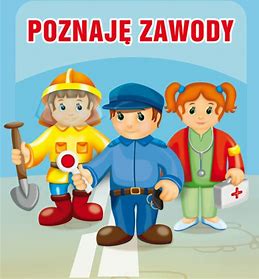 Zawody naszych rodziców Kim  jest moja mama, kim jest mój tata? Rozmowa kierowana, rodzic rozmawia z dzieckiem o swoim zawodzie, opisuje swoje zadania i obowiązki w pracy.  Kim jest mama Ewy? Zadanie polega na rozwiązywaniu przez dzieci krzyżówki. Dzieci odgadują hasła pokazane na obrazkach.  Z oznaczonych pól odczytują hasło MUZYK1.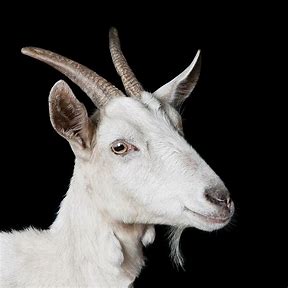 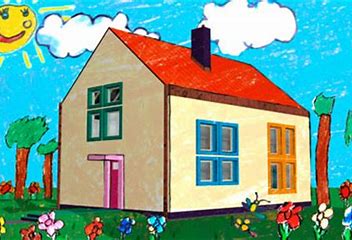          3. 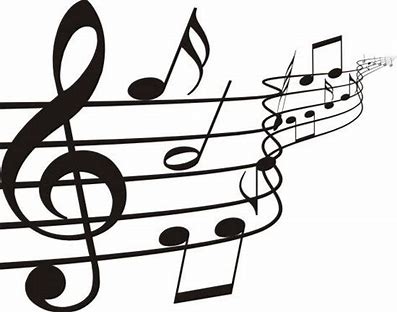 2. 							4. 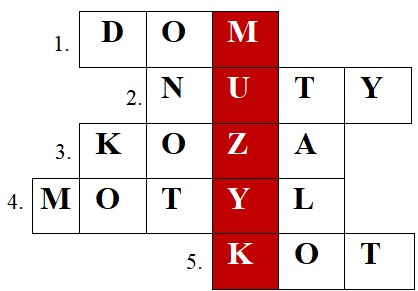 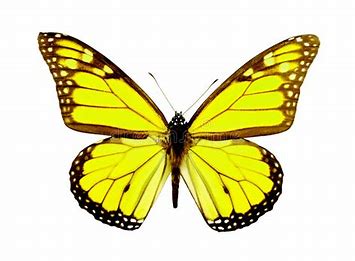 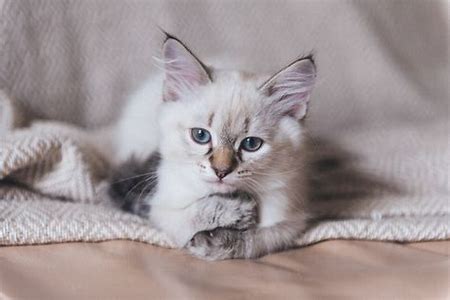       5. Muzyk -rozwiązanie zagadki oraz rozmowa inspirowana tekstem.Prosimy o przeczytanie dzieciom wiersza -zagadki- M. Niemyckiego „Muzyk”  Muzyk Zagrały słodko skrzypce, „Trili, li! Tra, la, la” Fortepian przestał milczeć. Ach, kto tak pięknie gra? Dwóch panów instrumenty przygotowało dziś   i grają jak najęci, i grają znów na bis. Kim oni są kto powie, że grać jak nikt potrafią, muzykę mają w głowie I w każdą nutę trafią?  Mariusz Niemycki Pytania do wiersza:  Różne zawody KARTA PRACY str. 21Zawód mojej mamy mojego taty - praca plastycznaZadaniem dziecka jest narysowanie kredkami rodziców wykonujących swój zawód.− Co robi muzyk? − Na jakich może grać instrumentach? − Co to znaczy, że muzycy” muzykę mają w głowie i w każdy nutkę trafiają”?  − Czy znasz jakichś sławnych muzyków?  − Na jakich grają instrumentach? 